Miele Professional Wäschereitechnik mit bis zu 1.700 Euro Systembonus*.TheMieleWayWals, 24. Jänner 2023. – Miele begleitet Gastronomen und Hoteliers mit Premium-Produkten, individuellem Service und einem attraktiven Systembonus* auf ihrem Weg zu perfekter Wäschereitechnik.Wegpfeiler für den gemeinsamen Erfolg sind in Europa produzierte innovative Produkte, Qualität, Nachhaltigkeit sowie individuelle Lösungen. Mit TheMieleWay zu mehr Effizienz, Hygiene und Profitabilität.Miele Professional Geräte werden von Miele Ingenieuren entwickelt und die sorgfältig ausgewählten Komponenten überwiegend in eigenen Kompetenzwerken in Deutschland, Österreich und Europa hergestellt. Das garantiert höchste Produktlebensdauer und Produktqualität. Miele Professional - Systemlösungen für Gastronomie und Hotellerie.
Miele bietet professionelle Wäschereitechnik für spezifische Anforderungen. Leistungsstarke Waschmaschinen und Trockner sowie sorgfältig abgestimmtes Zubehör ermöglichen eine perfekte und effiziente Reinigung und zügige Arbeitsabläufe.Die robuste Technik sorgt zudem für einen störungsfreien Betrieb. Durch ihre niedrigen Betriebskosten sind Miele Geräte auf lange Sicht die denkbar wirtschaftlichste Lösung für professionelle Qualität, auf die man sich verlassen kann.
Mit „TheMieleWay“ sicher durch ein Labyrinth aus Stromfressern und anderen Hindernissen:

Geringer Wasserverbrauch
Die hocheffizienten Miele Geräte kommen mit einer minimalen Menge an Wasser und Reinigungs-Chemikalien aus. Das schont die Bilanzen und die Umwelt.Wirtschaftliche Lösung
Eine hauseigene Wäschereilösung hilft Unternehmen,
logistische und organisatorische Aufwände und damit
hohe Kosten einzusparen.Makellos
Mit den fein abgestimmten Wasch- und Trockenprogrammen werden Wäsche, Frottee, Reinigungstextilien oder Kleidung fasertief und schonend aufbereitet.Hygienische Sauberkeit
Mit unseren Hygieneprogrammen haben Keime, Krankheitserreger, Schimmelsporen oder
Pollen keine ChanceAllzeit bereit
Höchste Qualitätsstandards garantieren lange Wartungsintervalle und bestmögliche Betriebssicherheit. Im Falle eines Falles stehen österreichweit flächendeckend Service Techniker bereit, um einen Ausfall schnellstmöglich zu beheben. Minimaler Stromverbrauch
Maximale Effizienz garantiert geringstmögliche Stromkosten für den Betrieb von Miele Waschmaschinen und Trockner. Finanziell attraktiv mit bis zu 1.700 Euro System Bonus* pro Gerät
Auf eine Vielzahl an Waschmaschinen und Trocknern den Systembonus jetzt sichern. 
Nähere Infos zu den Gerätetypen unter Miele Professional Wasch- und Spüllösungen mit System 

TheMieleWay - das individuelle Angebot für Unternehmer bedarfsgerechte SystemlösungenSchneller, verlässlicher Kundendienst und individuell abgestimmte Serviceprogramme für präventiven ServiceIndividuelle Bedarfsanalyse und fundierte Kapazitätsermittlungen – verknüpft mit Raum- und Prozessplanungen sowie detaillierten WirtschaftlichkeitsberechnungenZubehör und Spülmittel*Die Aktion ist gültig bei Lieferung des Gerätes bis 31. März 2023 für die im Prospekt bzw. auf der Website angeführten Gerätetypen. Der System Bonus versteht sich exkl. 20 % MwSt. und ist abhängig von der gekauften Gerätetype. Gültig solange der Vorrat reicht Pressekontakt:
Petra Ummenberger
Telefon: 050 800 81551
petra.ummenberger@miele.comÜber das Unternehmen Miele: Über das Unternehmen: Über das Unternehmen: Miele ist der weltweit führende Anbieter von Premium-Hausgeräten für die Bereiche Kochen, Backen, Dampfgaren, Kühlen/Gefrieren, Kaffeezubereitung, Geschirrspülen, Wäsche- und Bodenpflege. Hinzu kommen Geschirrspüler, Luftreiniger, Waschmaschinen und Trockner für den gewerblichen Einsatz sowie Reinigungs-, Desinfektions- und Sterilisationsgeräte für medizinische Einrichtungen und Labore. Das 1899 gegründete Unternehmen unterhält acht Produktionsstandorte in Deutschland, je ein Werk in Österreich, Tschechien, China, Rumänien und Polen sowie die zwei Werke der italienischen Medizintechnik-Tochter Steelco Group. Der Umsatz betrug im Geschäftsjahr 2021 rund 4,84 Milliarden Euro. In fast 100 Ländern/Regionen ist Miele mit eigenen Vertriebsgesellschaften oder über Importeure vertreten. Weltweit beschäftigt der in vierter Generation familiengeführte Konzern etwa 21.900 Mitarbeiterinnen und Mitarbeiter, etwa 11.400 davon in Deutschland. Hauptsitz ist Gütersloh in Westfalen.

Die österreichische Vertriebs- und Servicegesellschaft wurde 1955 in Salzburg gegründet, erreichte 2021 einen Umsatz von € 247,2 Mio. Euro. Das Werk in Bürmoos erzielte einen Umsatz von 32,3 Mio. Euro.Miele Zentrale
Mielestraße 10, 5071 Wals
www.miele.atZu diesem Text gibt es ein Foto:

TheMieleWay - sicher durch das Labyrinth aus Stromfressern und anderen Hindernissen auf dem Weg zu mehr Effizienz, Hygiene und Profitabilität. (Foto: Miele)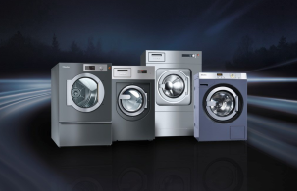 